12.07.2021  № 1269Об утверждении Порядка использования бюджетных ассигнований резервного фонда администрации города Чебоксары В соответствии со статьей 81 Бюджетного кодекса Российской Федерации, пунктом 7 Положения о бюджетных правоотношениях 
в муниципальном образовании городе Чебоксары, утвержденного решением Чебоксарского городского Собрания депутатов Чувашской Республики 
от 22.05.2008 № 1011, и с целью приведения муниципального правового акта города Чебоксары в соответствие с действующим законодательством администрация города Чебоксары п о с т а н о в л я е т:1. Утвердить прилагаемый Порядок использования бюджетных ассигнований резервного фонда администрации города Чебоксары.2. Постановление администрации города Чебоксары от 16.09.2009 № 207 «Об утверждении Порядка использования средств резервного фонда администрации города Чебоксары, администраций Калининского, Ленинского, Московского районов города Чебоксары и Заволжского территориального управления администрации города Чебоксары» признать утратившим силу.3. Управлению информации, общественных связей и молодежной политики администрации города Чебоксары опубликовать настоящее постановление в средствах массовой информации.4. Настоящее постановление вступает в силу со дня его официального опубликования.5. Контроль за исполнением настоящего постановления возложить                        на заместителя главы администрации города Чебоксары по экономическому развитию и финансам Л.Р. Сафину.Глава администрации города Чебоксары                                        А.О. ЛадыковУтверждено постановлением администрации города Чебоксары от 12.07.2021 № 1269Порядок использования бюджетных ассигнований резервного фонда администрации города ЧебоксарыНастоящий Порядок использования бюджетных ассигнований резервного фонда администрации города Чебоксары (далее – Порядок) определяет порядок формирования и использования бюджетных ассигнований резервного фонда администрации города Чебоксары в текущем финансовом году, а также применяется в целях подготовки отчета об использовании бюджетных ассигнований резервного фонда администрации города Чебоксары в составе отчетности об исполнении бюджета города Чебоксары. Резервный фонд администрации города Чебоксары (далее – резервный фонд) создается для финансирования непредвиденных расходов 
в текущем финансовом году. Размер резервного фонда устанавливается решением Чебоксарского городского Собрания депутатов о бюджете города Чебоксары на соответствующий финансовый год и плановый период и не может превышать 3 процента утвержденного решением Чебоксарского городского Собрания о бюджете города Чебоксары общего объема расходов.Бюджетные ассигнования резервного фонда используются на:- предупреждение и ликвидацию стихийных бедствий, аварийных ситуаций, представляющих угрозу жизни и здоровью людей и приводящих к разрушению зданий, сооружений, оборудования и транспортных средств, нарушению производственного или транспортного процесса, и их последствий в границах городского округа;- предупреждение аварийных и чрезвычайных ситуаций, проведение аварийно-восстановительных работ по ликвидации последствий стихийных бедствий и других чрезвычайных ситуаций в границах городского округа;- проведение противопаводковых мероприятий;- ликвидацию лесных пожаров;- предупреждение массовых заболеваний и эпидемий на территории города Чебоксары и ликвидацию их последствий;- оказание мер социальной поддержки пострадавшим и (или) семьям, погибших в результате опасных природных явлений, стихийных бедствий, катастроф, аварий, пожаров, террористических актов и иных чрезвычайных ситуаций на территории городского округа;- проведение социально-значимых, юбилейных мероприятий городского значения;- проведение встреч, выставок и семинаров по проблемам муниципального значения;- разовую муниципальную поддержку общественных организаций и объединений;- финансовое обеспечение исполнения судебных актов при недостаточности бюджетных ассигнований по главному распорядителю бюджетных средств на их исполнение;- финансовое обеспечение других непредвиденных мероприятий, проводимых по решениям администрации города Чебоксары.Решения администрации города Чебоксары о выделении бюджетных ассигнований из резервного фонда на финансовое обеспечение других непредвиденных мероприятий, проводимых по решениям администрации города Чебоксары, принимаются в тех случаях, когда средств, находящихся 
в распоряжении главных распорядителей бюджетных средств, осуществляющих эти мероприятия, недостаточно. Бюджетные ассигнования резервного фонда, предусмотренные 
в составе бюджета города Чебоксары, используются в соответствии 
с распоряжением администрации города Чебоксары о выделении бюджетных ассигнований из резервного фонда.Проекты распоряжений администрации города Чебоксары 
о выделении бюджетных ассигнований из резервного фонда с указанием главного распорядителя средств бюджета, объема выделяемых бюджетных ассигнований и направления их целевого использования готовит финансовое управление администрации города Чебоксары (далее – финансовое управление). Основанием для подготовки проекта распоряжения администрации города Чебоксары о выделении бюджетных ассигнований 
из резервного фонда является поручение главы администрации города Чебоксары, данное на основании письменного обращения органа местного самоуправления города Чебоксары – главного распорядителя бюджетных средств. Обращение о выделении бюджетных ассигнований из резервного фонда на финансирование непредвиденных расходов направляется на имя главы администрации города Чебоксары, в котором должны быть указаны:- направление использования бюджетных ассигнований из резервного фонда (целевое назначение);- главный распорядитель бюджетных средств – предполагаемый получатель бюджетных ассигнований резервного фонда;- объем бюджетных ассигнований, который предлагается выделить 
из резервного фонда;- основания для проведения расходов за счет бюджета города Чебоксары.К обращению обязательно прилагаются:- документы с обоснованием размера испрашиваемых средств;- сметно-финансовые расчеты;- перечень неотложных (первоочередных) работ по ликвидации последствий чрезвычайных ситуаций, мероприятий, связанных 
с предотвращением возникновения чрезвычайных ситуаций техногенного 
и природного характера;- другая информация, которая подтверждает необходимость выделения бюджетных ассигнований из резервного фонда на проведение мероприятий по ликвидации последствий чрезвычайных ситуаций с учетом факторов их распространения, размера причиненных убытков и людских потерь, квалификационных признаков чрезвычайных ситуаций.Основаниями для отказа в выделении бюджетных ассигнований резервного фонда являются:- отсутствие или недостаточность бюджетных ассигнований резервного фонда в текущем финансовом году;- несоответствие целей, на которые запрашиваются бюджетные ассигнования резервного фонда, полномочиям муниципального образования города Чебоксары  (полномочиям главных распорядителей бюджетных средств) и настоящему Порядку;- отсутствие обоснования и документов, указанных в настоящем Порядке.Распоряжение администрации города Чебоксары о выделении бюджетных ассигнований из резервного фонда является основанием для внесения изменений в сводную бюджетную роспись бюджета города Чебоксары и осуществления финансирования. Бюджетные ассигнования, выделяемые из резервного фонда, подлежат использованию по целевому назначению, указанному 
в распоряжении администрации города Чебоксары о выделении бюджетных ассигнований из резервного фонда, и не могут быть направлены на другие цели.Бюджетные ассигнования резервного фонда, не использованные 
в соответствии с распоряжением администрации города Чебоксары 
о выделении бюджетных ассигнований из резервного фонда, подлежат восстановлению в резервный фонд в течение текущего финансового года. 
В этом случае финансовое управление на основании письменного обращения главного распорядителя бюджетных средств готовит распоряжение администрации города Чебоксары о восстановлении бюджетных ассигнований резервного фонда.Главные распорядители бюджетных средств, в распоряжении которых выделяются бюджетные ассигнования из резервного фонда, несут ответственность за целевое использование бюджетных ассигнований                    и представляют в финансовое управление отчеты об использовании бюджетных ассигнований резервного фонда в составе квартальной и годовой отчетности в установленные для предоставления отчетности сроки.Отчет об использовании бюджетных ассигнований резервного фонда прилагается к годовому отчету об исполнении бюджета города Чебоксары. Чăваш РеспубликиШупашкар хулаАдминистрацийěЙЫШĂНУ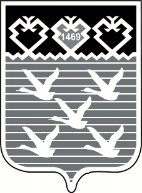 Чувашская РеспубликаАдминистрациягорода ЧебоксарыПОСТАНОВЛЕНИЕ